PENGARUH MODEL PEMBELAJARAN EXPERIENTAL  LEARNING (BERBASIS PENGALAMAN) TERHADAP KEMAMPUAN SISWA MENULIS TEKS EKSPLANASI OLEH SISWA KELAS XI SMA AL WASHLIYAH TANJUNG MORAWA T.P 2020 - 2021SKRIPSIoleh:INTAN JULIA NPM : 171214077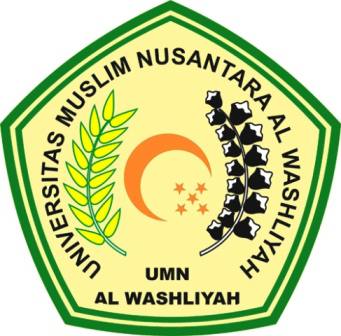 PROGRAM STUDI PENDIDIKAN BAHASA DAN SASTRA INDONESIAFAKULTAS KEGURUAN DAN ILMU PENDIDIKANUNIVERSITAS MUSLIM NUSANTARA AL WASHLIYAHMEDAN2021